5. třída – Distanční výuka 25. 1. 2021Český jazykPodstatná jména – pád, čísloUč 58 – Žlutý a hnědý rámeček - Připomeň si pády podstatných jmen a pádové otázky – ústně. Uč 58/2 – do školního sešitu napiš slova „ze sněhuláků“, přiraď je ke správnému pádu. Pomáhej si pádovou otázkou.3. p. - 4. p. - 6. p. - 7. p. –PS 33 celá strana.Pracovní list vyjmenovaná slova 59/32 – Pošli ke kontrole celou stranu.Následující dvě cvičení budeme dělat na online hodině. Udělají si do cvičného sešitu jen ti, kteří se na hodinu nepřihlásí. 1. Doplň i,í/y,ý.Úb_tek vodyNab_tá puškaKožený b_čV B_džověHouba l_škaPol_kej pomaluL_pový květVypl_tvané zásobyM_rová dohodaVeselá m_sl2. Urči slovní druhy.Smutek, rovná, plakat, doleva, i, sedmero, prý, s, žbluňk, ona, hodně, milý,  ano, nadMatematikaPS 31/12, 13, 16 - Cvičení budeme dělat společně v hodině.Šifra – Pokus se vyluštit.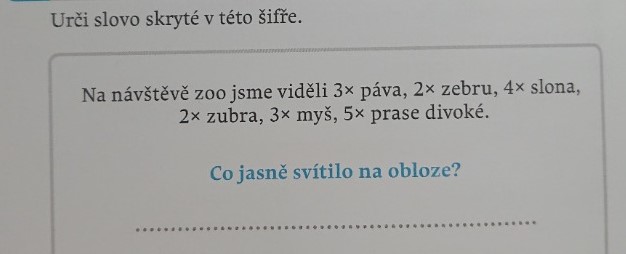 PS 32 celá strana – Na této straně si zopakuješ učivo, které jsme dělali během prvního pololetí. Dokážeš vše vypočítat a vyřešit? Určitě ano!  Pošli ke kontrole.Anglický jazykSlovíčka – opakuj si výslovnost, psaní.Najdi skrytá slova z 10. lekce a napiš je do velkého sešitu. V úterý pošlu řešení ke kontrole. inol, rogf, hewla, olirgal, ishf, nepignu, cesnist, crociledo, erba, popih, lapehnteVěty – Procvičuj si čtení vět Uč 48, př. It´s a penguin. It eats fish. ČteníSešit Čtení – udělej si zápis.Pranostika (nadpis), 25. ledna (datum)je drobný útvar lidové slovesnostipředpověď týkající se určitých dnů či období, obzvláště ve vztahu k zemědělství a počasíOpiš si do sešitu tři pranostiky. Vysvětli je vlastními slovy, jak jim rozumíš. Napiš své odpovědi do sešitu. Pošli ke kontrole.Lednové slunce je jako panská přízeň.Teplý leden, k nouzi krok jen jeden. Když déšť leden snáší, neduhy s ním kráčí.